新东方“启明星计划”精英教师项目“启明星计划”是新东方集团总部面向国内外重点高校应届毕业生的高潜人才专项招募发展计划，实行集团统招统培，面向全国就业，旨在为新东方中小学全科教育小学教育集团总部及各地分校培养教学、研发、运营多栖人才。现招聘集团总部及各地分校少儿语文、数学、英语教师若干名。工作地点：全国一二线城市自由选择北京、上海、南京、苏州、合肥、天津、广州、杭州、重庆、成都、深圳、无锡、青岛、济南、武汉、西安等多个一二线城市。我们希望你是—— 1) 【学历背景】统招本科以上学历，重点院校、外语类、师范类的同学们， HR哥哥姐姐们会格外关注哦 2) 【专业证书】持教师资格证者优先面试，英语教师要求六500+或已通过英语专四考试，语文教师普通话水平达到二级甲等以上。3) 【优美口音】英语老师英文发音标准无瑕疵，未来需要全英授课。数学老师表达清晰有逻辑，语文教师表达流利无口音。4) 【多才多艺】活泼开朗，乐于沟通。如果你还能唱歌跳舞，集十八般武艺于一身，那就更棒了！ 5) 【加分项】有相关教育实习经验，有雅思托福高分成绩、有全国学科竞赛经验为你加分哦！工作内容 ：1) 打开孩子们通往世界的窗：教授孩子们知识和技能，引领孩子们认识世界，感知世界的美。2) 点亮家长与孩子沟通的灯：与家长及时沟通反馈，传递积极的家庭教育理念，让家长更好地帮助孩子们的学习。  3) 为教育施展你的拳脚：与优秀的老师一起进行教学教研、产品研发，碰撞思想火花，提升教学能力，升级教学产品。足够优秀的你还能进行师资培训、学术把关等工作哦！ 职业发展： 启明星教师为部门管理培训生，1-2年培养期，优先做好教学工作，根据个人成长速度有多个发展序列。教师序列：初级教师——中级教师——高级教师——培训师研发序列：教师——助理研发设计师——高级产品设计师——专家级产品设计师管理序列：教师——学科主管——学科经理——分校总监——高管（分校校长） 福利待遇：√超高待遇：第一年保底年薪就有10w—20W，并享受部门的各种奖金补贴，入职即缴纳五险一金。√ 优秀平台：启明星学员均毕业于国内重点高校或海外知名学府，与优秀的人同行，你也不会差！ √ 人才培养：线上教学资源平台，线下研训团队助力，各路培训大咖指路，帮助教师扎实提高教学实力！ √ 游学机会：更有机会作为国际游学营领队，派驻世界各地进行短期工作（欧洲、北美、日本、新加坡等多个国家）。  √ 年度福利：享受逢年过节的节日费，生日、生育、结婚礼金，年度体检等福利。  √ 报班优惠：在新东方报读课程，员工本人享受5折报班优惠，亲戚朋友享受8折报班优惠，不限城市！全国新东方学校通用！面试流程：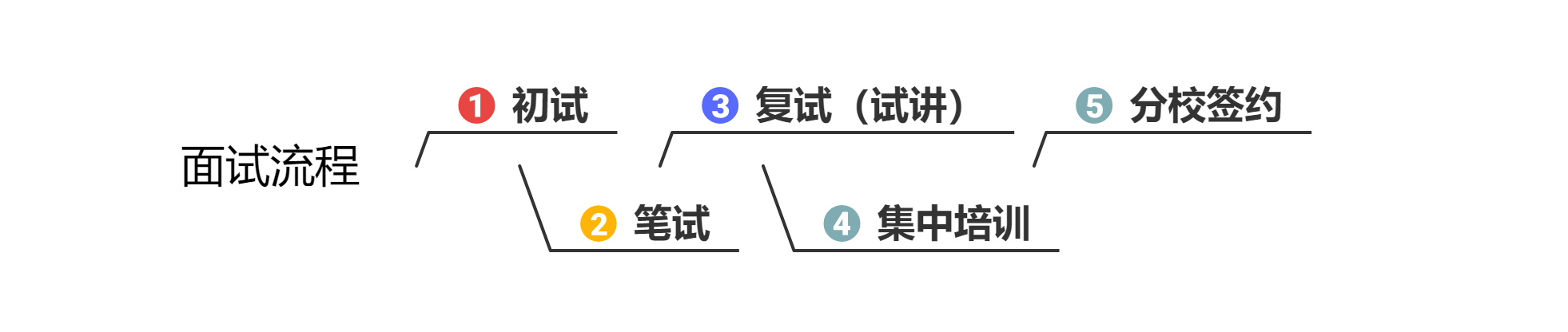 联系我们:简历投递邮箱：jt_ppqmxzp@xdf.cn邮件与简历附件标题统一命名为：启明星计划+毕业学校+专业+姓名+意向科目+意向工作城市（简历需附生活照一张）联系电话：010-60908843